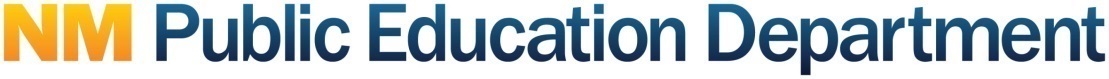 Computer-Based Test Administration Waiver

Spring 2019The majority of New Mexico state assessments are administered in a computer-based test format.  The Public Education Department (PED) expects schools to administer at least 98 percent of the spring 2018 assessments via computer-based testing mode.While all schools are expected to administer assessments in computer-based mode, PED may allow schools to use paper-based testing, but only in extenuating circumstances as outlined below.There are rare instances in which a school may need to administer some tests in paper format:Device Number: The combination of device and student counts does not allow for completion of 100-percent computer-based testing within the assessment window.Infrastructure: Local bandwidth is inadequate for 100-percent computer-based testing.For these two cases, an approved waiver is required.  Please note this waiver is valid only for spring 2018.There are also two instances in which an individual student may need a paper-based test administration:Student with Disabilities: A student has an IEP or 504 Plan that specifies paper-based testing.Recent Transfer Student Lacking Computer Skills: A student transfers into the school within the three months prior to testing and does not have adequate computer experience/skills for computer-based testing.Students in these categories may test in paper without a waiver.  Schools must document the rationale for the paper-based test administration and be prepared to provide this information to PED upon request.Deadline for Submission of Waiver RequestThe computer-based testing waiver can be found on the next page and must be e-mailed to ped.assessment@state.nm.us by December 3, 2018.  Please put CBT waiver in the subject line.Computer-Based Testing Waiver for Spring 2019
Please type responses.  All boxes will auto-expand.Districts (including district charter schools) must complete all rows and submit one waiver per school. State charter schools or state-supported institutions complete rows h–j only.Districts (including district charter schools) must complete all rows and submit one waiver per school. State charter schools or state-supported institutions complete rows h–j only.Districts (including district charter schools) must complete all rows and submit one waiver per school. State charter schools or state-supported institutions complete rows h–j only.aName of DistrictbSuperintendent NamecSuperintendent E-mail AddressdSuperintendent Phone NumbereName of District Test Coordinator (DTC)fDTC Phone NumbergDTC E-mail AddresshName of School(s)iName of PrincipaljName of School Test CoordinatorkDate of submissionlName of individual submitting waivermE-mail of individual submitting waivernCheck the reason for your request: Device number InfrastructureoDescribe the rationale for the request.pList the assessment(s) (grade level and subject) for which you would like to use paper-based testing. Example: PARCC 5th Grade ELA, Geometry, etc.qProvide the numbers of students proposed to test on paper and in computer-based mode.  These two numbers should add to the total number of students being tested.Paper:                 Computer:        Total Students: rDetail your plan to achieve 100% computer-based test administration by spring 2019.FOR PED INTERNAL USE ONLYFOR PED INTERNAL USE ONLYReviewed by: Reviewed by: Rationale for approval: Date:Rationale for DENIAL:Date:Concur with staff recommendation:Director of Assessment and Accountability, or designeeDate: